STEP #1WHAT IS IMPORTANT AND VALUABLE IN MY LIFE?Is there a particularly impressive person (perhaps even a «hero» or a «heroine»), in books, films or series (or in real life!) who is of special importance to me? Why do I like or admire him or her?Is there anything about other people that particularly annoys me? What bothers me about this?Is there an object in my personal room or space that is particularly important to me? Why is it so important to me? What would have to happen to me and my family for us to leave our homeland and flee?If I had to flee and to live in another country – whom and what would I miss most?Alternative question (if I had to flee): After fleeing from another country – whom and what do I miss most?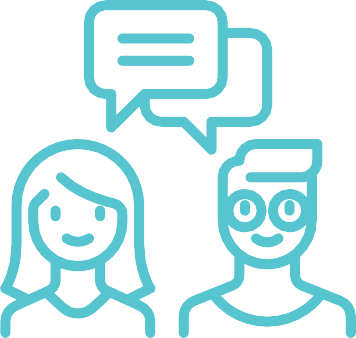 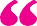 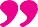 STEP #2MY VALUES - YOUR VALUES: DEALING WITH DIFFERENCESWhose ideas about what is important and valuable in life are different from mine? List some of these experiences and then select one which you especially remember.With whom was I dealing in that situation? What was the difference between us about what is important and valuable in life?Are there values of my own that I became aware of during this encounter? (Maybe these are the same values I acknowledged in Step 1)Was there a conflict in this situation, did I try to convince the other person(s) of my position? Have I changed my position?What feelings (perhaps also physical feelings or sensations) did I experience in this situation?How do I feel I handled deal the situation? What helped me? What would have helped me?STEP #3/1MY EXPERIENCES WITH REFUGEES - AND MY QUESTIONSWhere have I already seen/met refugees or other migrants – personally or (if that hasn’t been the case so far) via media/internet?When I think of this/these encounter(s): What questions have been raised as a result? What would I like to know more about? If a refugee or migrant (e.g. the one I saw/met) came into our class to talk with us: What would I want to ask him or her?Alternative question (if I had to flee): Where have I already seen/met people of other backgrounds/countries?STEP #3/2WHEN THE SUBJECT OF FLIGHT GETS A FACEWhat different feelings does Hiba or Filimon express? What feelings did I have when I watched the video?What do I wish for Hiba or Filimon?If I could talk to Hiba or Filimon - what would I like to ask her?What thoughts and questions on the history and situation of Hiba or Filimon, as well as about the subject of refugees/migration in general occur to me?REFLECTION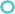 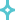 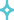 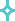 Take a photo of an object that representsor symbolizes something that is particularly	 	 valuable to you and that you don’t want tolose. Add a short explanatory sentence to the picture.Make a note of a selected question on the subject of refugee/migration that is of particular interest to you and to which you would like to have answers.